Выплата пенсий и социальных выплат в отделениях почтовой связи Краснодарского края в праздничные и выходные дни мая 2021 года В связи с предстоящими праздничными и выходными днями мая 2021 года и режимом работы объектов почтовой связи Краснодарского края организован следующий порядок выплаты и доставки пенсий и других социальных выплат в мае 2021 года.В мае 2021 года доставка пенсий будет организована в отделениях почтовой связи (ОПС) УФПС Краснодарского края по данному графику:Далее выплата и доставка пенсий и других выплат будет осуществляться  в  соответствии  с графиком доставки.К сведению: в настоящее время в Краснодарском крае проживает свыше 1,65 млн. получателей пенсий, из них 40% получают пенсию в отделениях почтовой связи.								Управление ПФР в Крымском районе.ЧИТАЙТЕ НАС: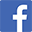 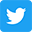 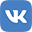 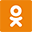 Выплатные дниОПС края даты по графику, за которые производится оплатаг. Краснодар городские ОПС дата по графикуг. Краснодар сельские ОПС дата по графикуОПС края 3-х разовая доставка (Вт. Чт. Сб.)ОПС края  3-х разовая доставка (Пн. Ср. Пт.)03.05.20213333, 43, 4, 504.05.20214445, 6-05.05.2021555-6, 7, 806.05.20216, 766, 77,8-07.05.20218, 97, 88, 9-9, 10, 1108.05.2021109, 10109, 10-09.05.2021-----10.05.2021-Касса работающих ОПС---11.05.202111111111, 12-